	Association de formation sportive labellisée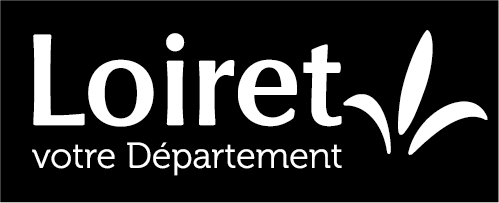 					Demande de subventionPièces à joindre à votre dossier : Les fiches 1-A à 1-E du formulaire	 Les statuts de votre association et la copie de déclaration en Préfecture ou la copie de parution au journal officiel	Si votre demande est un renouvellement, vous joindrez ces documents seulement s'ils ont été modifiés depuis le dépôt d'une demande initiale. La dernière Déclaration Sociale Nominative (DSN) pour les associations employant du personnel.	 Le budget prévisionnel 2019 de votre association	Vous communiquerez le document tel qu’établi et soumis à votre assemblée générale.Sa présentation pourra revêtir trois formes : suivant la nomenclature du plan comptable associatif (cf. modèle)ou en dépenses et recettes par nature (cf. modèle)ou en dépenses et recettes par activité (cf. modèle)Si vous disposez déjà d'un budget établi sous cette forme, il vous suffit de le transmettre sans remplir l’un de ces modèles. (Si vous joignez votre propre document, vous devez y faire figurer, le cas échéant, les subventions sollicitées auprès d’autres personnes morales de droit public, en précisant si elles sont obtenues ou à obtenir). Rapport d’activité, compte rendu d’AG et derniers comptes annuels approuvés	Vous communiquez votre rapport d’activité, le procès verbal de la dernière assemblée générale ainsi que les derniers comptes annuels approuvés par votre assemblée générale : compte de résultat et bilan comptable.IMPORTANT : la loi n° 2000-321 du 12 avril 2000 rend obligatoire la transmission d'un compte-rendu financier à l'administration qui a versé la subvention dans les 6 mois suivant la fin de l'exercice pour lequel elle a été attribuée, y compris dans le cas où le renouvellement de la subvention n'est pas demandé. Attestation sur l’honneur et RIB ou RIP (fiche 3)	Cette fiche n°3 permet au représentant légal de l'association, ou à son mandataire, de signer la demande de subvention et d'en préciser le montant.Votre demande ne pourra être prise en compte que si cette fiche est complétée et signée. Attestation portant mention de votre label	Où renvoyer votre dossier ?Votre dossier complété doit être renvoyé à l'adresse suivante : Monsieur le Président du Conseil Départemental du LoiretDépartement du Loiret45945 ORLEANSAprès le dépôt du dossier ?Vous recevrez une lettre attestant l’enregistrement de votre demande.Durant la phase d'instruction, les services du Conseil départemental pourront être amenés à vous contacter pour obtenir des renseignements complémentaires.Après étude du dossier, la Commission Permanente ou l’Assemblée du Conseil départemental délibèrera et vous serez informé des suites données à votre demande.Si une subvention est attribuée à votre association :En vertu des dispositions de la loi n° 2000-321 du 12 avril 2000, pour justifier de l'utilisation des fonds qui vous auront été accordés, vous devez transmettre au(x) service(s) qui vous les a (ont) versé(s) les derniers comptes approuvés de votre association ainsi que son rapport d'activité.Ces documents doivent être transmis au(x) service(s) au plus tard dans les 6 mois qui suivent la fin de l'exercice comptable pour lequel la (ou les) subvention(s) a (ont) été attribuée(s) y compris dans le cas où le renouvellement de la subvention n'est pas demandé.Identification de votre association :Nom de votre association :      Sigle de votre association :      Adresse de son siège social :      Code postal        	Commune :      Mél :      Numéro SIRET complet (Si vous en disposez) :                    Adresse de correspondance, si différente :      Code postal        	Commune :      Identification du responsable de l'association et de la personne chargée du dossier :	Le représentant légal (le président, ou autre personne désignée par les statuts)Nom :      	Prénom :      	Qualité :      Mél :      	La personne chargée du dossier au sein de l'associationNom :      	Prénom :      	Qualité :      Mél :      Renseignements d'ordre administratif et juridique :Pour une première demande, n’oubliez pas de joindre les statuts et la copie de déclaration en Préfecture ou la copie de parution au journal officiel.Pour un renouvellement, vous joindrez ces documents seulement s’ils ont été modifiés depuis le dépôt de votre dernière demande de subvention.Date de déclaration en Préfecture :        à      Date de publication au Journal Officiel :        Objet de votre association :Identités et adresses des structures associatives ou relevant du secteur marchand avec lesquelles vous êtes lié (un organigramme peut être joint pour décrire ces relations) :Etablissement(s) / Filiale(s) :      Autres informations pertinentes relatives à votre association que vous souhaitez indiquer :Votre structure est-elle membre du Parcours de l’Excellence Sportive?		non		oui, en ce cas, vous précisez le(s)quel(s) :	Type de label :		       en date du : Pôle France (nb de structures identiques en France :      )		      Pôle France jeunes (nb de structures identiques en France :      )		      Pôle Espoirs (nb de structures identiques en France :      )                                                                                                                       Structures associées (à préciser :       )                                                               (nb de structures identiques en France :      )Votre structure possède-t-elle un autre label de la part de votre :	 Fédération                   Comité régional               Comité départemental                      Autres	Type de label :		                     en date du :      (nb de structures identiques en France :       ; en région Centre-Val-de-Loire :      )		           (nb de structures identiques en France :       en région Centre-Val-de-Loire :      )		     Description de ce label (dont critères) :      	Votre structure est-elle dotée d’un centre d’hébergement ?		non		oui, en ce cas, vous préciserez sa capacité d’accueil :      	Votre association dispose-t-elle d'un agrément administratif ?		non		oui, dans ce cas, vous précisez le(s)quel(s) :	Type d'agrément :	attribué par :	en date du :	Votre association est-elle reconnue d'utilité publique ?		non		oui	Votre association dispose-t-elle d'un commissaire aux comptes ?		non		oui	Composition du Bureau et du Conseil d'Administration :	Président :      	Secrétaire :      	Trésorier :      	Renseignements concernant le fonctionnement de votre association :	Description du projet associatif et des activités habituelles de l'association :	Moyens humains de l'association :	Vous indiquerez le nombre de personnes participant à l'activité de votre association, tant de manière bénévole que rémunérée. S'agissant des personnes salariées, vous indiquerez le nombre de CDI, d'une part, et les personnes à temps partiel, d'autre part.	 Bénévoles :	     	 Nombre total de salariés permanents :	     	 Salariés en CDI :        	dont          salariés à temps partiel :	Précisez ci-dessous mi-temps, tiers-temps :	 Salariés en CDD :               dont          salariés à temps partiel :	Précisez ci-dessous mi-temps, tiers-temps :	Cumul des 5 salaires annuels bruts les plus élevés : 	       €	Montant des rémunérations et avantages des membres du Conseil d'Administration ou de l'organe délibérant en tenant lieu :	 Nom :      	Montant brut de la rémunération et des avantages : 	       €	 Nom :      	Montant brut de la rémunération et des avantages : 	        €	 Nom :      	Montant brut de la rémunération et des avantages : 	        €	Autres informations pertinentes concernant les moyens humains, que vous souhaitez indiquer :	Nombre de sportifs inscrits fréquentant la structure à l’année	Vous indiquerez, notamment, la présence d’un suivi médical personnalisé, de cadres techniques qualifiés, les modalités générales de conciliation avec le cursus scolaire ou universitaire.Budget prévisionnel de l'association approuvé par les instances statutaires pour l'exercice.Vous remplissez un des trois modèles ci-après (fiches 2A et 2B) ou joindre votre propre document.(1) Seules les rubriques vous concernant sont à remplir.(2) Indiquez à la rubrique correspondante, le montant de la subvention que vous demandez.(3) Ne pas indiquer les centimes d'euros.~ Par nature :~ Par activités :Cette fiche doit obligatoirement être remplie pour toutes les demandes (initiale ou renouvellement) et quel que soit le montant de la subvention sollicitée. Si le signataire n'est pas le représentant légal de l'association, merci de joindre le pouvoir lui permettant d'engager celle-ci.Je soussigné(e),       (nom, prénom)représentant(e) légal(e) de l'association,Déclare que l'association est en règle au regard de l'ensemble des déclarations sociales et fiscales ainsi que des cotisations et paiements y afférents ;Certifie exactes les informations du présent dossier, notamment la mention de l'ensemble des demandes de subvention introduites auprès d'autres financeurs publics ;Demande une subvention de : 	 	      €Cette subvention, si elle est accordée, devra être versée(1) :au compte bancaire ou Postal de l'association :(vous pouvez, si vous le souhaitez, joindre un RIB ou un RIP)Nom du titulaire du compte :      Banque :      Domiciliation :      	Code banque	code guichet	numéro de compte	clé RIB	ou code établissement			ou clé RIPFait, le        	à      	signature :       Nom de l’association :        Demande de subventionPour l’année 2019Vous trouverez dans ce dossier tout ce dont vous avez besoin pour établir
votre demande de subvention :Des informations pratiques présentant le document à remplir, la liste des pièces à joindreUne demande de subvention à compléter (fiches 1 à 4) :(cocher ci-dessous la case correspondant à votre cas)pour une première demandepour le renouvellement d'une demandeCe dossier peut être téléchargé sur le site www.Loiret.fr I n f o r m a t i o n s   p r a t i q u e sI n f o r m a t i o n s   p r a t i q u e sPrésentation de votre association1  APrésentation de votre association1  BPrésentation de votre association1  CSportifs inscrits fréquentant votre structure à l’année 1  DTotalLicenciés dans un club sportif du LoiretMembre de l’équipe de FranceInscrits sur les listes ministérielles des athlètes de haut niveau (hors partenaire d’entrainement et en reconversion)NOMCLUB DU LOIRET DANS LEQUEL IL/ELLE EST LICENCIE(E)MEMBRE EQUIPE DE FRANCE (catégorie d’âge)ATHLETES DE HAUT NIVEAU (élite, senior, jeune, espoirs)Présentation de votre projet d’activités1  EBudget prévisionnel(1)2  ADépensesMontant (3) €Recettes   (2)Montant (3) €60 - Achats- Achats d'études et de prestations de service- Achats non stockés de matières et fournitures- Fournitures non stockables (eau, énergie)- Fournitures d'entretien et de petit équipement- Fournitures administratives- Autres fournitures61 - Services extérieurs- Sous traitance générale- Locations mobilières et immobilières- Entretien et réparation- Assurances- Documentation- Divers62 - Autres services extérieurs- Rémunérations intermédiaires et honoraires- Publicité, publications- Déplacements, missions et réceptions- Frais postaux et de télécommunication- Services bancaires- Divers63 - Impôts et taxes- Impôts et taxes sur rémunérations- Autres impôts et taxes64 - Charges de personnel- Rémunérations du personnel- Charges sociales- Autres charges du personnel65 - Autres charges de gestion courante67 - Charges exceptionnelles68 - Dotations aux amortissements, provisions et engagements      €      €      €       €       €       €       €       €       €       €       €       €      €      €      €      €      €      €      €      €       €       €       €       €      €       €70 - Ventes de produits finis, prestations de services- Marchandises- Prestations de services- Produits des activités annexes74 - Subventions d'exploitation(Précisez si perçu ou à percevoir)- État (à détailler) :- Région(s) :      - Département(s) :      - Commune(s) :      - Organismes sociaux (à détailler) :- Fonds européens- CNASEA (emplois aidés)- Autres(à détailler) :75 - Autres produits de gestion courante- Cotisations- Autres76 - Produits financiers77 - Produits exceptionnels- Sur opérations de gestion- Sur exercices antérieurs78 - Dotations aux amortissements, provisions et engagements       €       €       €       €       €       €       €       €       €       €       €       €       €       €       €       €       €       €      €      €       €       €       €       €       €       €Total des Charges Prévisionnelles       €Total des Produits Prévisionnels       €86 - Emploi des contributions volontaires en nature- Rémunérations du personnel- Charges sociales- Autres charges du personnel      €      €      €87 - Contributions volontaires en nature- Bénévolat- Prestations en nature- Dons en nature      €      €      €Total des Charges      €Total des Produits      €Modèlede budget prévisionnel2  BDépensesMontant €Recettes Montant €- Dépenses de personnel       €- Cotisations      €- Achats et fournitures       €- Recettes d'exploitation      €- Remboursement de frais et indemnités      €- Produits financiers      €- Impôts et taxes       €- Autres produits      €- Charges financières       €- Subventions publiques :	. Etat :	. Département :	. Communes :	. Autres (précisez) :       €       €       €       €       €- Autres charges      €Total des Charges      €Total des Produits      €ActivitésDépensesRecettesSoldes       €      €      €       €      €      €       €      €      €       €      €      €       €      €      €Total (1)       €      €      €Subventions d'équilibre attendues      €      €      €Conseil départemental du Loiret      €      €      €Etat      €      €      €Région(s)      €      €      €Commune(s)      €      €      €Autres organismes      €      €      €Total (2)      €      €      €AttestationSur l’honneur3ATTENTION : Toute fausse déclaration est passible de peines d'emprisonnement et d'amendes prévues par les articles 441-6 et 441-7 du Code Pénal. Le droit d'accès aux informations prévues par la loi n° 78-17 du 6 janvier 1978 relative à  l'informatique, aux fichiers et aux libertés s'exerce auprès du service ou de l'Établissement auprès duquel vous avez déposé votre dossier.